社團法人新竹市殘障運動發展協會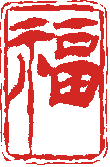                    四月份會務資訊 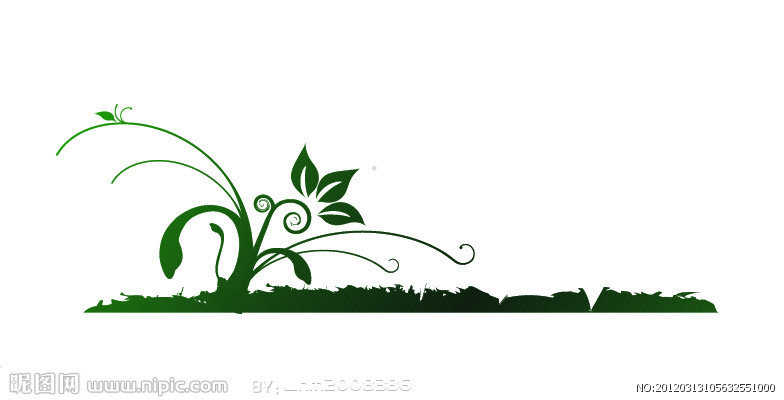 會務資訊：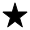 ◎106年度輪椅多元球類運動體驗營持續辦理中~！輪椅多元球類運動體驗營是以輪椅網球、輪椅羽球、輪椅桌球三種球類運動方式開辦實施，進而讓更多的身心障礙朋友參與到身障運動中來，跳脫心理障礙及肢體限制找到適合自己的運動項目，增強自我復健頻率，豐富自我價值，達到「行無礙，心有愛」的精神。活動名稱：106年度輪椅多元球類運動（桌球、羽球、網球）體驗營活動時間：5/6~6/25每週六、日上午9:00~12:00，歡迎會員朋友參與運動活動地點：景觀大道網球場及附設羽球場、桌球辦公室活動辦理日，本會皆提供午餐便當乙份，以報名人數為準(會員不收取報名費)。市府新聞：◎新竹市政府創全國首例，針對行動不便的身障者推出「無障礙微旅行」。上電影院、到公園散步、周末外出旅遊，一般民眾可以「說走就走」，但對身障朋友卻十分不簡單。新竹市政府創全國首例，針對行動不便的身障者推出「無障礙微旅行」，市長林智堅（24）日宣布，新竹市身障朋友與陪同者5月起將可輕鬆走訪十八尖山、青草湖、南寮漁港、中央公園及護城河等景點，享受「微旅行」樂趣。社會處表示，「新竹市無障礙微旅行」旅遊專案今年5月起至11月推出，委由多扶旅行社企劃辦理，提供設籍且實際居住新竹市並領有新竹市身心障礙證明/手冊的行動不便者與一名親友出遊，規劃三條新竹市無障礙友善旅遊路線，讓身障者跟家屬有機會透過出門旅遊得到喘息機會，紓解身心壓力。
  旅遊路線將分別走訪十八尖山、青草湖、南寮漁港、中央公園及護城河等景點，全程由多扶頂級復康巴士提供「door to door」的無障礙交通服務，直接前往行動不便者住家接駁，期盼讓參與者在完整規劃下享受愜意旅程。
  社會處呼籲，因為名額有限，凡設籍且實際居住本市並領有本市身心障礙證明/手冊之行動不便者，請儘速報名申請。報名專線：多扶旅行社股份有限公司企劃專員陳琬婷(tingting@duofu.com.tw)，連絡電話：02-8931-0123或社會處傅秀玉，連絡電話03-5351560。交    流    天    地        (歡迎會員給予批評指教)以上若有任何問題請洽：03-5613382  Fax:03-5613323  0921-379948       屈熠婷Mail：lin.ab@msa.hinet.net劃撥帳號：18922935    會館：新竹市西大路135巷16號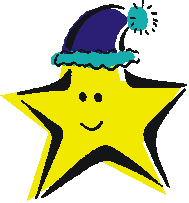 